ПРОЕКТ 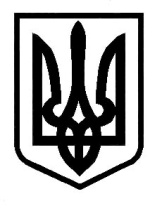 Знам`янська міська рада Кіровоградської областіВиконавчий комітетРішеннявід                               2017 року              		      		                      №    м. Знам`янкаПро надання дозволу на тимчасове розміщення дитячих розважальних атракціонів  та святкової торгівліфізичній особі-підприємцюСкогарєву О.Ю.Розглянувши заяву фізичної особи-підприємця Скогарєва Олега Юрійовича від 21.11.2017 року № 21-11/09, відповідно до рішення виконавчого комітету Знам’янської міської ради від 28.04.2016 р. №118 «Про визначення місць для тимчасового розміщення пересувних дитячих майданчиків та атракціонів», та з метою забезпечення належного контролю за здійсненням гастрольних заходів та санітарного і екологічного стану на території міста, керуючись ст.ст. 30, 40 Закону України "Про місцеве самоврядування в Україні", виконавчий комітет Знам'янської міської радиВИРІШИВ:Надати дозвіл фізичній особі-підприємцю Скогарєву Олегу Юрійовичу на тимчасове розміщення  дитячих розважальних атракціонів та здійснення святкової торгівлі у Міському парку відпочинку в  період з 15.04.2018 р. по 01.10.2018 р.Фізичній особі-підприємцю Скогарєву Олегу Юрійовичу з метою розвитку в місті соціально  відповідального бізнесу та прозорості взаємовідносин  між суб'єктом господарювання та Знам'янським міськвиконкомом та дотримання санітарних норм і норм благоустрою міста, рекомендувати:укласти договір про соціальне партнерство;укласти угоду на розміщення реклами;заключити договір з КП "Знам’янський комбінат комунальних послуг на прибирання території та вивезення сміття;під час функціонування забезпечити використання даної території за призначенням, створити необхідні умови для відвідувачів, дотримання норм техніки безпеки, охорону життя і здоров’я громадян;утримувати територію у належному санітарному стані;після завершення роботи впорядкувати територію.Відповідальність за безпеку, збереження  життя  і  здоров'я  відвідувачів атракціонів  несе  фізична особа-підприємець Скогарєв Олег Юрійович.Організацію виконання рішення покласти на відділ економічного розвитку, промисловості, інфраструктури та торгівлі (нач. Кузіна І.П.).5.  Контроль за виконанням даного рішення покласти на  заступника міського голови з питань діяльності виконавчих органів-начальника фінансового управління     Лихоту Г.В.                       Міський голова                                                                     С.Філіпенко